Algebraické výrazy – přijímačky na SŠProcvičuj reálné příklady na přijímací zkoušky z matematiky.Nebojte se matematiky III: Algebraické výrazy II________________________________________________________1.     ¨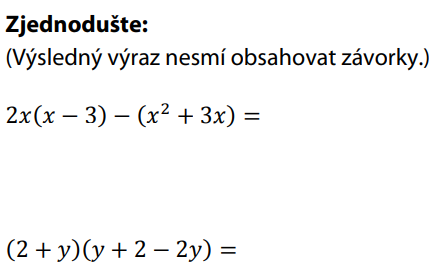 2.     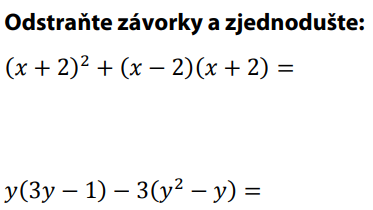 3.     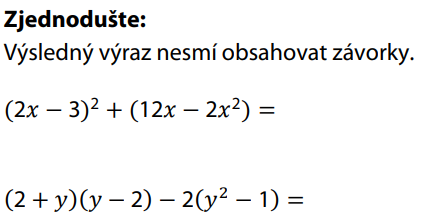 4.     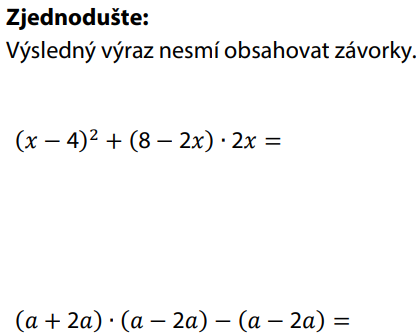 5.     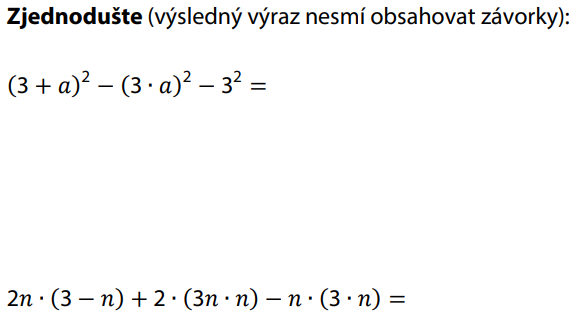 Co jsem se touto aktivitou naučil(a):…………………………………………………………………………………………………………………………………………………………………………………………………………………………………………… Autor: Petr Chára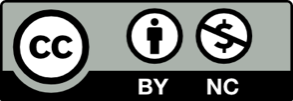 Toto dílo je licencováno pod licencí Creative Commons [CC BY-NC 4.0]. Licenční podmínky navštivte na adrese [https://creativecommons.org/choose/?lang=cs]Řešení:2x2 – 6x – x2 – 3x = x2 – 9x2y + 4 – 4y + y2 + 2y – 2y2 = 4 – y2x2 + 4x + 4 + x2 – 4 = 2x2 + 4x3y2 – y – 3y2 + 3y = 2y4x2 – 12x + 9 + 12x – 2x2 = 2x2 + 92y – 4 + y2 – 2y ‒ 2y2 + 2 = – y2 – 2x2 – 8x + 16 + 16x – 4x2 = ‒3x2 + 8x + 16a2 – 4a2 – a + 2a = – 3a2 + a9 + 6a +a2 – 9a2 – 9 = 6a – 8a26n – 2n2 + 6n2 – 3n2 = n2 + 6n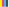 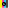 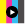 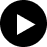 